The HUB Center for Seniors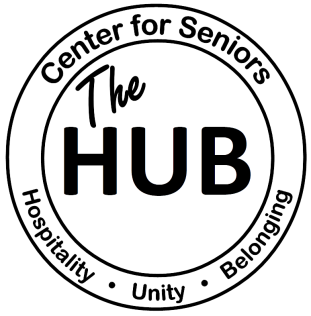 111 NE Old Belfair HwyBelfair, WA 98528PO Box 2697, Belfair, WA 98528-2697501c 3 Organization #02-0700148 Sponsorships Opportunities at The HUB  Yearly Sponsor $4,000~Sponsorship of every major event that the HUB does in a calendar year plus 1 year of advertising for one low price. Or choose from the individual sponsorship opportunities below. All sponsors will receive a discount on room rentals all year long the same as a business membership (our lowest price) and a 15% discount card to use at The HUB Shop all year long.  This discount applies to 2 people of your choosing. If there is another way that you would like to support the programs at The HUB please ask and we can come up with a package that supports your needs and wishes as a sponsor. Yearly Package For 2024 this includes The Hoppening on March 30th, 2024. This event is held at The HUB and features a 70,000-piece egg dash and typically brings at least 2,000 families to our site.  Your organization will get a large banner hung at the event, rights to put up a 10 x 10 tent and advertise or provide a game or other giveaway for the community as they come to the event. Your name in all print materials for the event and recognition on 3 social media channels plus at least 2 mass email broadcasts with your name listed as a sponsor for this event. This event also includes a paper direct mailing to over 3,500 residents with your logo on it plus a print flyer with your logo sent to each of the local schools to over 1,500 children's families.                                                                      Individual Cost $1,500 Included in Yearly Package The Casino Royale ~A Party with a Purpose-On March 9th, 2024. This event is held at The HUB and is our major fundraising, Gala. This event typically has about 150 of our largest supporters at the event. You will receive tickets for a table of 8 for the event and access to the High Rollers VIP Lounge, 1 high rollers drink token per person and a swag bag for each of your guests. Sponsorship includes recognition at the event, in printed materials, on our social media channels and your organizations name incorporated in all table centerpieces. This event also includes paper mailing to over 3,500 residents advertising this event with your logo on the mailer.                                                                                                                                                              Individual Cost $1,500 Included in Yearly PackageThe Wearable Art Fashion Show on May 4th , 2024. This event is our Mother's Day Celebration for the community is a ticketed event that has about 100 people in attendance. You will receive credit as a sponsor, have your banner displayed at the event and the ability to put items in to the swag bags that are given to each of the guests. Have your name on all point materials, on 3 social media channels and also at least 2 email mass mailings to the community to advertise the event.                                                                                                                                                 Individual Cost $500 Included in Yearly PackageThe Belfair Christmas Parade held on December 1st, 2024. This event touches about 5,000 residents and beyond of the local Belfair area. As a sponsor you will receive the Santa Clase Sponsorship Level. The Santa Claus(s) will be recognized as such on all promotional materials both printed and on social media platforms. You are also entitled to have a complimentary entry group in the parade column (which will be located near the front) with your own organizational banner. Your logo will appear at the announcer stage in the center of the parade where each parade entry will stop and be judged, announced as well as the concert stage at the tree lighting ceremony.  You will also be recognized verbally by the MC at the stage and on radio through the live broadcast at KMAS where parade participants stop and are announced. You will have recognition on 3 social media channels. Have their name on printed flyers and other print materials, have their name and logo displayed on The HUB website for one calendar year. Have a minimum of 3 bulk emails sent to over 4500 contacts with their logo and name and recognition level prior to the parade start date. This event also includes a print mailing to all of the local elementary schools to over 1,000 families with your name on it and a mass paper mailing to the community with over 3,500 mailers with your logo on it.                                                                                          Individual Cost $1,500 Included in Yearly Package1 year of advertisement -1 year in our monthly email newsletter that goes out to a minimum of 3,500 of local residents. Total of 12 emails 	(Business card size area, we can help create an ad if requested. All changes must be given 60 days in advance) Plus one small article 250 words or less that highlights your services or area of expertise offered must align with our current HUB standards and practices. -4 Facebook Events/posts shared to our page 	(Facebook post must be family and senior friendly- Send link to event/post to (TheHUBcenterforseniors@gmail.com)-Listed on our website as a partner for 1 year at HUBHappenings.org-A place for flyers in our lobby for 1 year-A place for brochures out in our preferred area between both sides of our building for 12 months –Banner Placement of up to 8 feet by 4 feet  on the fence area of the drive-up donation dock area that is visible from the street (provided by you for 1 year)             -Print advertisement for your organization on every Family BINGO (12 per year) attended by 75-250 people per time on each table at every BINGO with the rules and FAQ                                                                      Individual Cost $1,000 Included in Yearly Package6 months of advertisement-6 months in our monthly email newsletter that goes out to a minimum of 3,500 of local residents. Total of 6 emails (Business card size area, we can help create an ad if requested. All changes must be given 60 days in advance) -2 Facebook Event/post shared to our page 	(Facebook post must be family and senior friendly)-Listed on our website as a partner for 6 months-A place for brochures out in our preferred area between both sides of our building for 6 months -Print advertisement for your organization on 6 Family BINGO (6 per year) attended by 75-250 people per time on each table at every BINGO with the rules and FAQ                                                                                                                       Individual Cost $5003 months of advertisement-3 months in our email newsletter that goes out to at least 3500 local residents each month.	(Business card size area, we can help create an ad if requested. All changes must be given 60 days in advance)-1 Facebook Event/post shared to our page	(Facebook post must be family and senior friendly)-Listed on our website as a partner for 3 months___________________________________________________________Individual Cost $250Name: __________________________________ Phone #:______________________________Business: _____________________________________________________________________Email:________________________________________________________________________Already have an add? ___ Need help making one? ___ Which Sponsorship Bundle? ________Send advertisement picture in business size, or request change  thehubcenterforseniors@gmail.com                 Questions contact Beth Gizzi 360-801-4687